2-А класс ИЗО 31.04.2020Тема «Моя семья – забота и любовьЦель: нарисовать сцену семейной жизни, где есть взрослые и дети. Рекомендую на фоне природы. Прогулка в парке, летом на море. Можно включить бабушку, дедушку. Использовать семейное фото. Примеры детских работ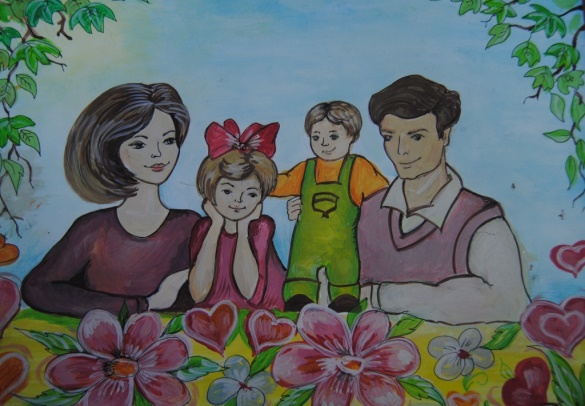 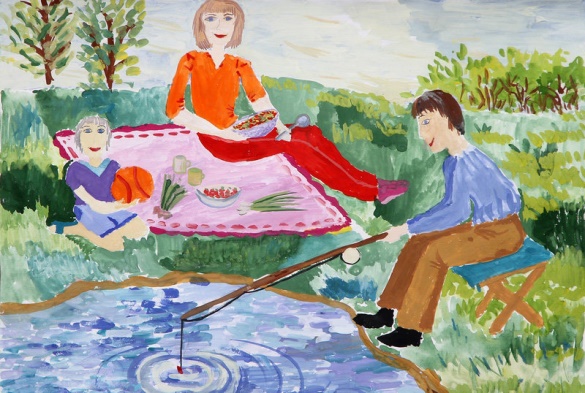 Порядок выполнения работыРассмотреть таблицы и выделить пропорции (она определяется по количеству раз  размера головы в размере фигуры.  А) ¼, б) 1/5, в) 1/6. Взрослые -1/7 до стопы.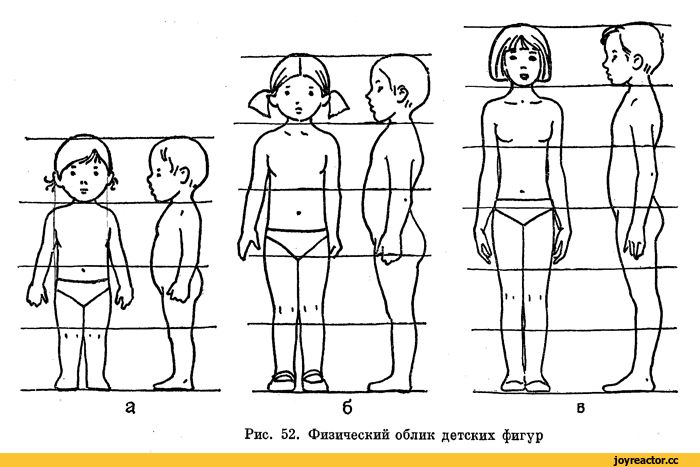 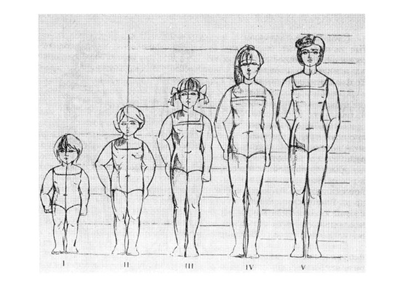 Нарисовать композицию (карандаш)Раскрасить красками. Работу принести в пятницу в школу или переслать фото.